PUBLIKASI PERSJUDUL	: TIM KKN UGM NGLIPAR GELAR SKRINING RETINOPATI DIABETIKA MASSALMEDIA	: HARIAN JOGJATANGGAL	: 4 NOVEMBER 2016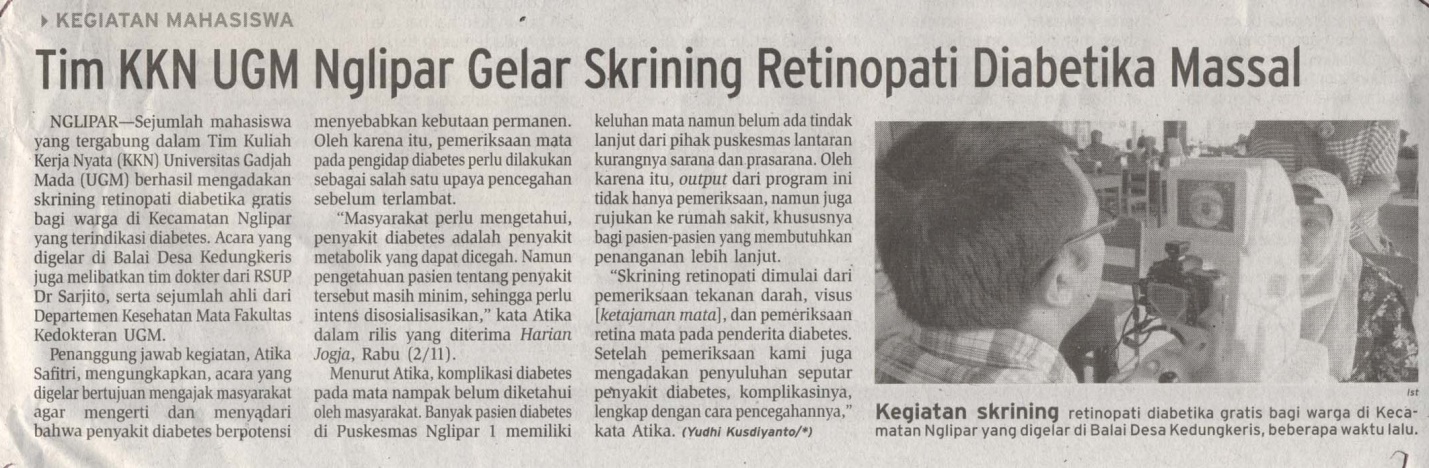 